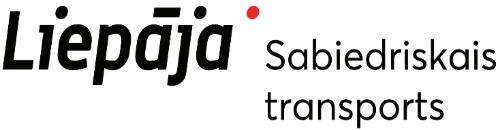 IESNIEGUMSLICENCES PASAŽIERU PĀRVADĀJUMIEM AR VIEGLAJIEM TAKSOMETRIEM LIEPĀJAS PILSĒTAS PAŠVALDĪBAS ADMINISTRATĪVAJĀ TERITORIJĀ SAŅEMŠANAI VAI ANULĒŠANAI*Licence tiek izsniegta uz  4 (četriem) gadiem.Pielikumā pievienotie dokumenti:Valsts ieņēmumu dienesta izsniegta izziņa par to, ka pieteikuma iesniedzējs ir stājies nodokļu maksātāju uzskaitē un tam nav nodokļu parādu. Izziņa derīga iesniegšanai ne vēlāk kā trīsdesmit dienu laikā no tās izsniegšanas dienas;paziņojums par tarifiem un cenrādi pasažieru komercpārvadājumiem ar taksometru Liepājas pilsētas administratīvajā teritorijā.Aizpilda pieteikuma saņēmējs:Pieteikuma iesniedzējsPieteikuma iesniedzējsPieteikuma iesniedzējs(uzņēmēja/uzņēmuma nosaukums)(uzņēmēja/uzņēmuma nosaukums)(uzņēmēja/uzņēmuma nosaukums)(uzņēmēja/uzņēmuma nosaukums)(uzņēmēja/uzņēmuma nosaukums)Reģistrācijas numursReģistrācijas numursReģistrācijas numurs(uzņēmēja/uzņēmuma reģistrācijas numurs)(uzņēmēja/uzņēmuma reģistrācijas numurs)(uzņēmēja/uzņēmuma reģistrācijas numurs)(uzņēmēja/uzņēmuma reģistrācijas numurs)(uzņēmēja/uzņēmuma reģistrācijas numurs)Juridiskā adreseJuridiskā adreseJuridiskā adrese(iela, dzīvokļa numurs, mājas numurs, pilsēta, pasta indekss)(iela, dzīvokļa numurs, mājas numurs, pilsēta, pasta indekss)(iela, dzīvokļa numurs, mājas numurs, pilsēta, pasta indekss)(iela, dzīvokļa numurs, mājas numurs, pilsēta, pasta indekss)(iela, dzīvokļa numurs, mājas numurs, pilsēta, pasta indekss)Korespondences adreseKorespondences adreseKorespondences adrese(ja sakrīt ar juridisko adresi, neaizpildīt)(ja sakrīt ar juridisko adresi, neaizpildīt)(ja sakrīt ar juridisko adresi, neaizpildīt)(ja sakrīt ar juridisko adresi, neaizpildīt)(ja sakrīt ar juridisko adresi, neaizpildīt)TālrunisTālrunisTālrunisE-pastsE-pasts(tālruņa numurs)(tālruņa numurs)(e-pasta adrese)KontaktpersonaKontaktpersonaKontaktpersona(vārds, uzvārds, tālruņa numurs)(vārds, uzvārds, tālruņa numurs)(vārds, uzvārds, tālruņa numurs)(vārds, uzvārds, tālruņa numurs)(vārds, uzvārds, tālruņa numurs)Dispečerpunkta tālruņa Nr.Dispečerpunkta tālruņa Nr.Dispečerpunkta tālruņa Nr.(dispečerpunkta tālruņa numurs taksometra izsaukšanai)(dispečerpunkta tālruņa numurs taksometra izsaukšanai)(dispečerpunkta tālruņa numurs taksometra izsaukšanai)(dispečerpunkta tālruņa numurs taksometra izsaukšanai)(dispečerpunkta tālruņa numurs taksometra izsaukšanai)Aizpildīt, lai SAŅEMTU licenci:Aizpildīt, lai SAŅEMTU licenci:Aizpildīt, lai SAŅEMTU licenci:Aizpildīt, lai SAŅEMTU licenci:Aizpildīt, lai SAŅEMTU licenci:Aizpildīt, lai SAŅEMTU licenci:Aizpildīt, lai SAŅEMTU licenci:Aizpildīt, lai SAŅEMTU licenci:Lūdzu izsniegt licenci pasažieru pārvadājumiem ar vieglo taksometru Liepājas pilsētā laika Lūdzu izsniegt licenci pasažieru pārvadājumiem ar vieglo taksometru Liepājas pilsētā laika Lūdzu izsniegt licenci pasažieru pārvadājumiem ar vieglo taksometru Liepājas pilsētā laika Lūdzu izsniegt licenci pasažieru pārvadājumiem ar vieglo taksometru Liepājas pilsētā laika Lūdzu izsniegt licenci pasažieru pārvadājumiem ar vieglo taksometru Liepājas pilsētā laika Lūdzu izsniegt licenci pasažieru pārvadājumiem ar vieglo taksometru Liepājas pilsētā laika Lūdzu izsniegt licenci pasažieru pārvadājumiem ar vieglo taksometru Liepājas pilsētā laika Lūdzu izsniegt licenci pasažieru pārvadājumiem ar vieglo taksometru Liepājas pilsētā laika periodam nolīdzlīdzDD/MM/GGGGDD/MM/GGGGDD/MM/GGGGDD/MM/GGGGDD/MM/GGGGAizpildīt, lai ANULĒTU licenci:Aizpildīt, lai ANULĒTU licenci:Aizpildīt, lai ANULĒTU licenci:Aizpildīt, lai ANULĒTU licenci:Aizpildīt, lai ANULĒTU licenci:Lūdzu anulēt licenci Nr. , sākot no licences Nr.licences Nr.DD/MM/GGGGPieteikuma iesniegšanas datumsParaksttiesīgās personas vārds, uzvārds, paraksts(DD/MM/GGGG)(vārds/uzvārds)(paraksts)Pieteikuma saņemšanas datumsPieteikuma saņēmēja vārds, uzvārds, paraksts(DD/MM/GGGG)(vārds/uzvārds)(paraksts)